2 stars and a wish - Kicking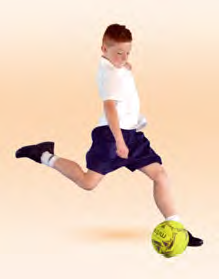 What did you like about this event?What would you change?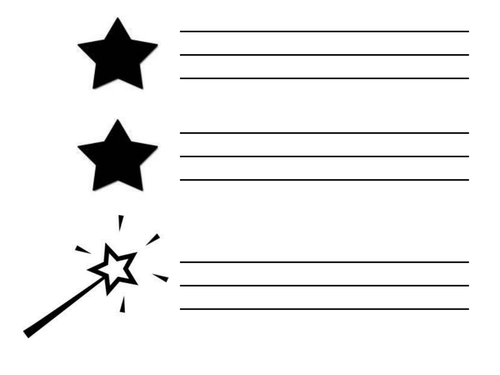 